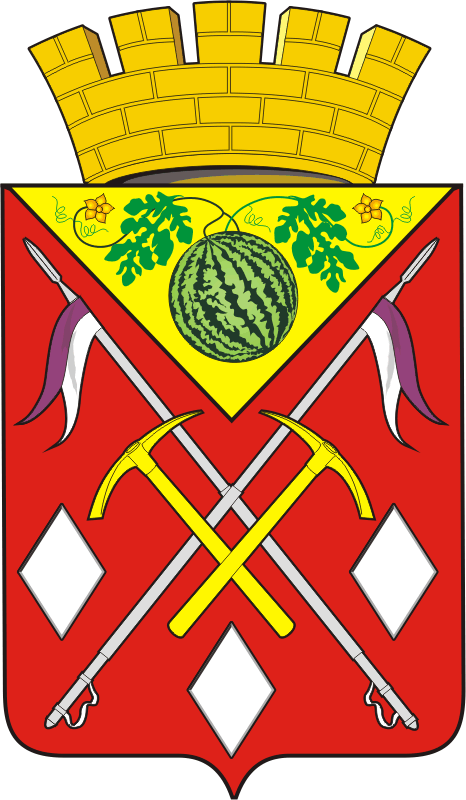         АДМИНИСТРАЦИЯ      МУНИЦИПАЛЬНОГО            ОБРАЗОВАНИЯ           СОЛЬ-ИЛЕЦКИЙ        ГОРОДСКОЙ ОКРУГ ОРЕНБУРГСКОЙ ОБЛАСТИ         РАСПОРЯЖЕНИЕ      ________2019 № _______Об утверждении положения «О кадровом резервеадминистрации муниципального образованияСоль-Илецкий городской округ и ее структурных подразделений»В соответствии со статьей 33 Федерального закона от 02.03.2007 № 25-ФЗ «О муниципальной службе в Российской Федерации», статьей 28 Закона Оренбургской области от 10.10.2007 № 1611/339-IV-ОЗ «О муниципальной службе в Оренбургской области»:1.Утвердить положение «О кадровом резерве на муниципальной службе в администрации муниципального образования Соль-Илецкий городской округ и ее структурных подразделений согласно приложению № 1. 2.Утвердить комиссию по проведению конкурса и  формированию кадрового резерва для замещения должностей муниципальной службы в администрации муниципального образования Соль-Илецкий городской округ согласно приложению № 2. 3.Признать утратившим силу распоряжение администрации муниципального образования Соль-Илецкий городской округ от 07.07.2017 № 66-р «О кадровом резерве администрации муниципального образованияСоль-Илецкий городской округ».4.Признать утратившим силу распоряжение администрации муниципального образования Соль-Илецкий городской округ от 10.08.2017 № 69-р «О несении изменений в распоряжение  от 10.07.2017 № 66-р «Об утверждении положения «О кадровом резерве органов местного самоуправления муниципального образования Соль-Илецкий городской округ».5.Контроль за исполнением настоящего распоряжения возложить на заместителя главы администрации городского округа – руководителя аппарата В.М. Немича. 6.Распоряжение вступает в силу после его официального опубликования (обнародования).Глава муниципального образования Соль-Илецкий городской округ 					                          А.А. Кузьмин Разослано: в прокуратуру Соль-Илецкого района, организационный отдел администрации городского округа, самостоятельным структурным подразделения администрации городского округа, структурным подразделения администрации городского округа.Приложение № 1к распоряжению администрации муниципального образования Соль-Илецкий городской округ от «___»_____2019 №______Положение«О кадровом резерве на муниципальной службе в администрации муниципального образования Соль-Илецкий городской округ и ее структурных подразделений»I. Общие положения1.Положение о кадровом резерве на муниципальной службе устанавливает порядок, условия и основные принципы формирования кадрового резерва на муниципальной службе в администрации муниципальном образовании Соль-Илецкий городской округ и ее структурных подразделений (далее - кадровый резерв).2. Формирование кадрового резерва производится в целях:2.1. Создания планомерной и целенаправленной системы персонального продвижения по службе муниципальных служащих.2.2. Совершенствования деятельности администрации муниципального образования Соль-Илецкий городской округ и ее структурных подразделений по подбору и расстановке кадров на муниципальной службе.2.3. Выявления и привлечения на муниципальную службу квалифицированных специалистов предприятий и организаций. 2.4. Организации профессионального обучения кадров, зачисленных в резерв, сокращения периода адаптации вновь принятых муниципальных служащих.2.5. Своевременного замещения вакантных должностей муниципальной службы в соответствии с квалификационными требованиями к должностям муниципальной службы.3. Основными принципами формирования кадрового резерва и работы с ним являются:3.1. Объективность и всесторонность оценки профессиональных и личных качеств муниципальных служащих (граждан), результатов их служебной деятельности.3.2. Создание условий для профессионального роста муниципальных служащих на муниципальной службе.3.3. Учет текущей и перспективной потребности администрации муниципального образования Соль-Илецкий городской округ и ее структурных подразделений в муниципальных служащих.3.4. Соблюдение равенства прав муниципальных служащих и иных граждан при включении в кадровый резерв и их профессиональной реализации. 3.5.Обеспечения гласности в формировании и работе с кадровым резервом.4.В кадровый резерв могут быть включены граждане Российской Федерации, граждане иностранных государств - участников международных договоров Российской Федерации, в соответствии с которыми иностранные граждане имеют право находиться на муниципальной службе (далее граждане), а также муниципальные служащие, замещающие должности муниципальной службы (далее муниципальные служащие).5.Деятельность по формированию кадрового резерва, организация работы с кадровым резервом и его эффективное использование относятся к кадровой работе и осуществляются кадровой службой администрации муниципальном образовании Соль-Илецкий городской округ и ее  структурными подразделениями.II. Порядок Формирования кадрового резерва2.1. Кадровый резерв администрации муниципальном образовании Соль-Илецкий городской округ и ее структурных подразделений формируется с учетом Реестра муниципальных должностей и должностей муниципальной службы, утвержденного Законом Оренбургской области от 10 октября 2007 года № 1599/344-IV-ОЗ «О едином реестре муниципальных должностей и должностей муниципальной службы». 2.2.Кадровый резерв формируется для своевременного замещения вакантной должности муниципальной службы в администрации муниципального образования Соль-Илецкий городской округ и ее структурных подразделений высшей, главной, ведущей и старшей групп в порядке должностного роста муниципального служащего, а также при назначении на должность муниципальной службы впервые. 2.3.Включение муниципального служащего (гражданина) в кадровый резерв администрации муниципального образования Соль-Илецкий городской округ и ее структурных подразделений осуществляется по результатам конкурса на замещение вакантной муниципальной должности и конкурса на включение в кадровый резерв администрации муниципального образования Соль-Илецкий городской округ и ее структурных подразделений в соответствии с Положением о проведении конкурса на замещение вакантных должностей муниципальной службы и настоящим Положением.2.4.Включение муниципального служащего с его согласия в кадровый резерв администрации муниципального образования Соль-Илецкий городской округ и ее структурных подразделений в порядке должностного роста производится по результатам аттестации на основании решения аттестационной комиссии. 2.5.Прохождение муниципальным служащим профессиональной переподготовки, повышение квалификации или стажировки является преимущественным основанием для включения в кадровый резерв администрации муниципального образования Соль-Илецкий городской округ и ее структурных подразделений.2.6. Кадровая служба администрации муниципальном образовании Соль-Илецкий городской округ и ее структурных подразделений включает сведения, содержащие персональные данные о муниципальных служащих (гражданах), в список, утверждаемый распоряжением главы муниципального образования Соль-Илецкий городской округ, в структурных подразделениях приказом руководителя (далее - список кадрового резерва), составленный согласно приложению № 1 к настоящему Положению. Список кадрового резерва составляется с разбивкой по группам должностей муниципальной службы.  2.7.Копия распоряжения (приказа) (либо выписка) с данными о муниципальном служащем, включенном в кадровый резерв, приобщается к документам личного дела муниципального служащего.2.8.В случае изменения персональных сведений гражданин, включенный в список кадрового резерва, обязан уведомить о них в недельный срок кадровую службу администрации муниципального образования Соль-Илецкий городской округ и ее структурных подразделений, в кадровом резерве которого он состоит.2.9.В кадровый резерв  администрации муниципального образования Соль-Илецкий городской округ и ее структурных подразделений на одну должность муниципальной службы могут быть включены несколько муниципальных служащих (граждан). 2.10.Отбор кандидатов для зачисления в кадровый резерв осуществляется на конкретные должности.III. Организация конкурсадля формирования кадрового резерва3.1.Конкурс для формирования кадрового резерва объявляется по решению главы муниципального образования Соль-Илецкий городской округ и руководителя структурных подразделений. Не позднее чем за 1 месяц до дня проведения конкурса в газете «Илецкая Защита» и на официальном сайте администрации муниципального образования Соль-Илецкий городской округ и ее структурных подразделений публикуется объявление, в котором указываются: - наименование групп должностей, для замещения которых формируется кадровый резерв;- требования, предъявляемые к участнику конкурса;- место, время приема документов, перечень документов;- срок, до истечения которого принимаются документы.Срок приема документов для включения в кадровый резерв при этом должен быть не менее 30 дней со дня опубликования объявления.3.2.Проведение конкурса для включения муниципального служащего (гражданина) в кадровый резерв осуществляется конкурсной комиссией, образованной главой муниципального образования Соль-Илецкий городской округ и руководителем структурных подразделений.3.3.При проведении конкурса для включения муниципального служащего (гражданина) в кадровый резерв для замещения вакантной должности муниципальной службы должна быть исключена возможность возникновения конфликта интересов, который мог бы повлиять на принимаемые конкурсной комиссией решения.3.4.Конкурс может проводиться в два этапа: теоретический (собеседование) и практический (подготовка реферата по вопросам предстоящей деятельности). В ходе конкурса изучению подлежат следующие вопросы:1) уровень и характер профессиональных знаний и навыков, которыми обладает муниципальный служащий (гражданин) по должности муниципальной службы, для замещения которой он включается в резерв;2) личностный потенциал: положительная мотивация к работе в системе муниципальной службы, инициативность, умение самостоятельно принимать управленческие и иные решения, развитые аналитические способности, ответственность, коммуникабельность.3.5.Муниципальный служащий (гражданин), изъявивший желание участвовать в конкурсе на включение в кадровый резерв для замещения должности муниципальной службы, представляет в конкурсную комиссию:1) личное заявление;2) копию паспорта (паспорт представляется лично при прибытии на конкурс);3) копию трудовой книжки (за исключением случаев, когда трудовая деятельность осуществляется впервые) или иные документы, подтверждающие трудовую деятельность претендента;4) копии заверенных документов об образовании, а также о присуждении ученой степени, ученого звания, о повышении квалификации, если таковые имеются;5) документ медицинского учреждения об отсутствии у кандидата заболеваний, препятствующих назначению на должность муниципальной службы;6) резюме;7) одну фотографию размером 4 x 6 (для граждан, не состоящих на муниципальной службе);3.6. Муниципальному служащему (гражданину), изъявившему желание участвовать в конкурсе на включение в кадровый резерв для замещения должности муниципальной службы, может быть отказано в допуске к участию в конкурсе в связи с несоответствием квалификационным требованиям к должности муниципальной службы, а также в связи с нарушением ограничений и запретов, связанных с муниципальной службой, установленных федеральным и областным законодательствами о муниципальной службе, о чем он должен быть письменно уведомлен в 10-дневный срок со дня окончания приема заявлений.3.7. Муниципальный служащий (гражданин), допущенный к участию в конкурсе, письменно информируется о дате, месте и времени его проведения не позднее чем за 7 дней до заседания конкурсной комиссии.3.8.По результатам проведения конкурса на включение в кадровый резерв администрации муниципального образования Соль-Илецкий городской округ и ее структурных подразделений конкурсная комиссия принимает одно из решений:- включить муниципального служащего (гражданина) в кадровый резерв органа местного самоуправления для своевременного замещения вакантной должности муниципальной службы;- отказать муниципальному служащему (гражданину) во включении его в кадровый резерв для своевременного замещения вакантной должности муниципальной службы.3.9. Участникам конкурса сообщается о результатах конкурса в течение месяца со дня его завершения.3.10. Муниципальный служащий (гражданин), которому конкурсной комиссией было отказано во включении в кадровый резерв, вправе вновь принять участие в конкурсе не ранее чем через полгода после вынесения решения об отказе или обжаловать это решение в соответствии с действующим законодательством.3.11. Расходы по участию в конкурсе для включения муниципального служащего (гражданина) в кадровый резерв (проезд к месту проведения конкурса и обратно, наем жилого помещения, проживание, пользование услугами средств связи всех видов и другие) осуществляются кандидатами за счет собственных средств.IV. Подготовка кадрового резерва и организация работы с ним4.1. Подготовка кадрового резерва включает в себя получение муниципальными служащими (гражданами) дополнительных знаний по отдельным вопросам теории и практики муниципального управления.4.2. Дополнительные знания муниципального служащего включают в себя профессиональную переподготовку, повышение квалификации или стажировку и осуществляются как с отрывом, так и без отрыва от службы.4.3. Для подготовки граждан, включенных в кадровый резерв, могут быть использованы следующие формы работы:-участие в мероприятиях, проводимых органами местного самоуправления (работа в составе рабочих, экспертных групп, координационных и консультативных органов, подготовка и проведение встреч с различными группами населения, семинаров, совещаний, участие в мероприятиях мониторингового характера);-стажировка в администрации муниципальном образовании Соль-Илецкий городской округ и ее структурных подразделений;-индивидуальная подготовка под руководством муниципального служащего, уполномоченного руководителем администрации муниципального образования Соль-Илецкий городской округ и ее структурных подразделений;- самостоятельная теоретическая подготовка (обновление и пополнение знаний по отдельным вопросам теории и практики муниципального управления, обучение специальным дисциплинам, необходимым для повышения эффективности деятельности администрации муниципальном образовании Соль-Илецкий городской округ и ее структурных подразделений). 4.4.В целях качественной профессиональной подготовки муниципального служащего (гражданина), состоящего в резерве, а также контроля за его деятельностью в период нахождения в кадровом резерве, составляется индивидуальный план подготовки муниципального служащего (гражданина) по форме согласно приложению № 2 к настоящему Положению.4.5.Индивидуальный план подготовки муниципального служащего (гражданина) составляется руководителем структурного подразделения, на должность муниципальной службы которого муниципальный служащий (гражданин) зачислен в резерв, с участием муниципального служащего (гражданина), включенного в кадровый резерв.Индивидуальный план утверждается главой муниципального образования Соль-Илецкий городской округ и руководителем структурного подразделения не позднее чем через месяц после включения муниципального служащего (гражданина) в кадровый резерв администрации муниципальном образовании Соль-Илецкий городской округ и ее структурных подразделений.4.6.В индивидуальном плане подготовки предусматриваются конкретные мероприятия по приобретению необходимых знаний по специализации должности муниципальной службы по следующим направлениям:1)программа самостоятельной подготовки по соответствующей специализации;2)временное исполнение обязанностей по должности, на которую кандидат зачислен в кадровый резерв, в период отсутствия замещающего эту должность работника (отпуск, командировка, болезнь и т.д.);3) участие в подготовке муниципальных правовых актов администрации муниципального образования Соль-Илецкий городской округ и ее структурных подразделений, совещаний, заседаний, проводимых администрацией муниципального образования Соль-Илецкий городской округ и в ее структурных подразделениях.4.7.Индивидуальный план подготовки муниципального служащего (гражданина) составляется в трех экземплярах: один находится у муниципального служащего (гражданина), второй - у его непосредственного руководителя, третий, для контроля за его выполнением, - в кадровой службе администрации муниципальном образовании Соль-Илецкий городской округ и ее структурных подразделений.4.8. Включение муниципального служащего в кадровый резерв является основанием для направления муниципального служащего на профессиональную переподготовку, повышение квалификации или стажировку.4.9.По решению главы муниципального образования Соль-Илецкий городской округ и руководителя структурного подразделения должность, ставшая вакантной, замещается муниципальным служащим (гражданином), состоящим в кадровом резерве соответствующего администрации муниципальном образовании Соль-Илецкий городской округ и ее структурных подразделениях.При наличии нескольких кандидатов, зачисленных в кадровый резерв на замещение вакантной должности муниципальной службы производится решением главы муниципального образования Соль-Илецкий городской округ и руководителем структурного подразделения с учетом уровня подготовки муниципальных служащих (граждан), состоящих в кадровом резерве на эту должность.4.10.Муниципальному служащему (гражданину), включенному в кадровый резерв для замещения одной должности, по решению главы муниципального образования Соль-Илецкий городской округ и руководителя структурного  подразделения может быть предложена другая равнозначная или вышестоящая по отношению к ней должность в случае его соответствия квалификационным требованиям к этой должности, а также при наличии у него профессиональных знаний и навыков, необходимых для исполнения должностных обязанностей по этой должности в соответствии с должностной инструкцией.4.11. При отказе муниципального служащего (гражданина), состоящего в кадровом резерве, от предложенной должности муниципальной службы вакантная должность муниципальной службы замещается другим муниципальным служащим (гражданином), состоящим в кадровом резерве, либо объявляется конкурс на замещение вакантной должности муниципальной службы.4.12.Кадровая служба администрации муниципальном образовании Соль-Илецкий городской округ и ее структурных подразделений:1) ведет информационную базу данных лиц, состоящих в кадровом резерве органа местного самоуправления;2) представляет на запросы должностным лицам государственных органов сведения о муниципальных служащих (гражданах), включенных в кадровый резерв администрации муниципального образования Соль-Илецкий городской округ и ее структурных подразделений;3) осуществляет методическое руководство, организует работу и осуществляет контроль за соблюдением установленного порядка работы с кадровым резервом администрации муниципального образования Соль-Илецкий городской округ и ее структурных подразделений;4) проводит анализ работы с кадровым резервом в структурных подразделениях.4.13. Сведения, содержащие персональные данные о муниципальных служащих (гражданах), включенных в список кадрового резерва администрации муниципального образования Соль-Илецкий городской округ и ее структурных подразделений, являются конфиденциальной информацией и подлежат защите в соответствии с законодательством Российской Федерации.V. Порядок пересмотра и пополнения кадрового резерва органаместного самоуправления, исключение из состава резерва5.1. Ежегодно до 25 декабря текущего года главой муниципального образования Соль-Илецкий городской округ и руководителями структурного подразделения приниматься решения об оставлении муниципального служащего (гражданина) в составе кадрового резерва или о его исключении.Одновременно рассматриваются новые кандидатуры для зачисления в кадровый резерв муниципальной службы. Порядок пополнения кадрового резерва тот же, что и при формировании.5.2. Основаниями для исключения муниципального служащего (гражданина) из кадрового резерва являются:- назначение на соответствующую должность муниципальной службы;- отказ без уважительных причин от предложения о замещении вакантной должности муниципальной службы в администрации муниципального образования Соль-Илецкий городской округ и ее структурных подразделениях;- совершение дисциплинарного проступка, за который к муниципальному служащему применена мера дисциплинарного взыскания в виде увольнения с муниципальной службы по соответствующим основаниям;- личное заявление об исключении из кадрового резерва;- достижение им предельного возраста пребывания на муниципальной службе;- сокращение муниципальной должности муниципальной службы, на которую муниципальный служащий (гражданин) стоял в резерве;- наступление (или) установление обстоятельств, препятствующих поступлению гражданина на муниципальную службу или прохождению им муниципальной службы;- увольнение с муниципальной службы по инициативе представителя нанимателя;- решение главы муниципального образования Соль-Илецкий городской округ и руководителя структурного подразделения о несоответствии муниципального служащего (гражданина) должности, на которую он зачислен в резерв, принятое по результатам ежегодного анализа.5.3. Решение об исключении муниципального служащего (гражданина) из кадрового резерва администрации муниципального образования Соль-Илецкий городской округ и ее структурных подразделений принимается главой муниципального образования Соль-Илецкий городской округ и руководителем структурного подразделения путем издания соответствующего распоряжения (приказа) и доводится до сведения муниципального служащего (гражданина) в 15-дневный срок. 5.4. Копия распоряжения (приказа) об исключении муниципального служащего из кадрового резерва администрации муниципального образования Соль-Илецкий городской округ и ее структурных подразделений приобщается к документам личного дела муниципального служащего.Приложение 1к ПоложениюСписоккадрового резерва администрации муниципального образованияСоль-Илецкий городской округ и ее структурных подразделений1. Фамилия, имя, отчество2. Год, число и месяц рождения3. Образование (учебные заведения, которые окончил муниципальный служащий (гражданин)4. Замещаемая должность муниципальной службы (дата и номер приказа (распоряжения), должность/место работы гражданина)5. Стаж муниципальной службы (стаж работы по специальности, общий трудовой стаж)6. Дата проведения конкурса на включение муниципального служащего (гражданина) в кадровый резерв (отметка о включении в кадровый резерв вне конкурса)7. Должность муниципальной службы, для замещения которой планируется муниципальный служащий (гражданин)8. Отметка о профессиональной переподготовке, повышении квалификации или стажировке в период нахождения в кадровом резерве (наименование и номер документа о переподготовке, повышении квалификации или стажировке)9. Отметка (отметки) об отказе от замещения вакантной должности муниципальной службы с указанием причины10. Отметка о назначении на должность муниципальной службы (дата и номер приказа или распоряжения)Приложение 2к ПоложениюИндивидуальный планподготовки муниципального служащего(гражданина),________________________________________________________________________________________(фамилия, имя, отчество) включенного распоряжением от _____________ 20__ г.№ ______ в кадровый резерв муниципальных служащих на должность __________________________________________________________________________________________________________________________       (наименование должности муниципальной службы)